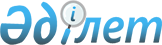 Қаражал қалалық мәслихатының 2010 жылғы 23 желтоқсандағы ХХХIV сессиясының N 300 "2011-2013 жылдарға арналған қала бюджеті туралы" шешіміне өзгерістер енгізу туралы
					
			Күшін жойған
			
			
		
					Қарағанды облысы Қаражал қалалық мәслихатының 2011 жылғы 17 тамыздағы ХХXХI сессиясының N 365 шешімі. Қарағанды облысы Қаражал қаласының Әділет басқармасында 2011 жылғы 25 тамызда N 8-5-114 тіркелді. Қолданылу мерзімінің аяқталуына байланысты күші жойылды - (Қарағанды облысы Қаражал қалалық мәслихатының 2013 жылғы 28 маусымдағы № 1-24/167 хатымен)      Ескерту. Қолданылу мерзімінің аяқталуына байланысты күші жойылды - (Қарағанды облысы Қаражал қалалық мәслихатының 28.06.2013 № 1-24/167 хатымен).

      Қазақстан Республикасының 2008 жылғы 4 желтоқсандағы Бюджет Кодексіне, Қазақстан Республикасының 2001 жылғы 23 қаңтардағы "Қазақстан Республикасындағы жергiлiктi мемлекеттiк басқару және өзін-өзі басқару туралы" Заңына сәйкес, қалалық мәслихат ШЕШIМ ЕТТI:



      1. Қаражал қалалық мәслихатының 2010 жылғы 23 желтоқсандағы ХХХIV сессиясының N 300 "2011-2013 жылдарға арналған қала бюджеті туралы" (нормативтік құқықтық актілерді мемлекеттік тіркеу Тізімінде тіркеу нөмірі 8-5-105, 2010 жылғы 31 желтоқсанда N 51-1 "Қазыналы өңір" газетінде жарияланған) шешіміне, Қаражал қалалық мәслихатының 2011 жылғы 31 наурыздағы ХХХVI сессиясының N 322 "Қаражал қалалық мәслихатының 2010 жылғы 23 желтоқсандағы XXXIV сессиясының N 300 "2011-2013 жылдарға арналған қала бюджеті туралы" шешіміне өзгерістер енгізу туралы" (нормативтік құқықтық актілерді мемлекеттік тіркеу Тізімінде тіркеу нөмірі 8-5-108, 2011 жылғы 23 сәуірде N 17 "Қазыналы өңір" газетінде жарияланған), Қаражал қалалық мәслихатының 2011 жылғы 6 маусымдағы ХХХVIII сессиясының N 339 "Қаражал қалалық мәслихатының 2010 жылғы 23 желтоқсандағы XXXIV сессиясының N 300 "2011-2013 жылдарға арналған қала бюджеті туралы" шешіміне өзгерістер енгізу туралы" (нормативтік құқықтық актілерді мемлекеттік тіркеу Тізімінде тіркеу нөмірі 8-5-111, 2011 жылғы 2 шілдеде N 27 "Қазыналы өңір" газетінде жарияланған) шешімдерімен өзгерістер енгізілген, келесі өзгерістер енгізілсін:



      1) 1 тармақтағы:

      1) тармақшадағы:

      "1 244 349" сандары "1 287 231" сандарына ауыстырылсын;

      "529 070" сандары "556 584" сандарына ауыстырылсын;

      "1 750" сандары "1 886" сандарына ауыстырылсын;

      "653" сандары "693" сандарына ауыстырылсын;

      "712 876" сандары "728 068" сандарына ауыстырылсын;

      2) тармақшадағы:

      "1 337 029" сандары "1 380 721" сандарына ауыстырылсын;

      4) тармақшадағы:

      бірінші абзацтағы "0" саны "алу 810" сандарына ауыстырылсын;

      үшінші абзацтағы "0" саны "810" сандарына ауыстырылсын;



      2) көрсетілген шешімнің N 1, 4, 5, 6, 7 қосымшалары, осы шешімнің N 1, 2, 3, 4, 5 қосымшаларына сәйкес жаңа редакцияда мазмұндалсын.



      2. Осы шешім 2011 жылдың 1 қаңтарынан бастап қолданысқа енеді.      ХХХХI сессияның төрағасы,

      қалалық мәслихаттың хатшысы                Н. Кәдірсізов

Қаражал қалалық мәслихатының

2011 жылғы 17 тамыздағы

XXXXI сессиясының N 365 шешіміне

1 қосымшаҚаражал қалалық мәслихатының

2010 жылғы 23 желтоқсандағы

XXXIV сессиясының N 300 шешіміне

1 қосымша 

2011 жылға арналған Қаражал қаласының бюджеті

Қаражал қалалық мәслихатының

2011 жылғы 17 тамыздағы

XXXXI сессиясының N 365 шешіміне

2 қосымшаҚаражал қалалық мәслихатының

2010 жылғы 23 желтоқсандағы

XXXIV сессиясының N 300 шешіміне

4 қосымша 

2011 жылға арналған облыстық бюджеттен түсетін нысаналы трансферттер

Қаражал қалалық мәслихатының

2011 жылғы 17 тамыздағы

XXXXI сессиясының N 365 шешіміне

3 қосымшаҚаражал қалалық мәслихатының

2010 жылғы 23 желтоқсандағы

XXXIV сессиясының N 300 шешіміне

5 қосымша 

2011 жылға арналған қаланың бюджеттік бағдарламаларының әкімшіліктеріне нысаналы трансферттер

Қаражал қалалық мәслихатының

2011 жылғы 17 тамыздағы

XXXXI сессиясының N 365 шешіміне

4 қосымшаҚаражал қалалық мәслихатының

2010 жылғы 23 желтоқсандағы

XXXIV сессиясының N 300 шешіміне

6 қосымша 

Жәйрем кенті әкім аппаратынан қаржыландырылатын бюджеттік бағдарламаларының шығындары

Қаражал қалалық мәслихатының

2011 жылғы 17 тамыздағы

XXXXI сессиясының N 365 шешіміне

5 қосымшаҚаражал қалалық мәслихатының

2010 жылғы 23 желтоқсандағы

XXXIV сессиясының N 300 шешіміне

7 қосымша 

Шалғы кенті әкім аппаратынан қаржыландырылатын бюджеттік бағдарламаларының шығындары
					© 2012. Қазақстан Республикасы Әділет министрлігінің «Қазақстан Республикасының Заңнама және құқықтық ақпарат институты» ШЖҚ РМК
				СанатыСанатыСанатыСанатысомасы (мың теңге)СыныбыСыныбыСыныбысомасы (мың теңге)Iшкi сыныбыIшкi сыныбысомасы (мың теңге)Атауысомасы (мың теңге)1) Кірістер12872311Салықтық түсімдер55658401Табыс салығы2196722Жеке табыс салығы21967203Әлеуметтiк салық1478491Әлеуметтік салық14784904Меншiкке салынатын салықтар1467511Мүлiкке салынатын салықтар1197353Жер салығы47904Көлiк құралдарына салынатын салық222005Бірыңғай жер салығы2605Тауарларға, жұмыстарға және қызметтерге салынатын iшкi салықтар385762Акциздер4453Табиғи және басқа ресурстарды пайдаланғаны үшiн түсетiн түсiмдер358114Кәсiпкерлiк және кәсiби қызметтi жүргiзгенi үшiн алынатын алымдар232008Заңдық мәнді іс-әрекеттерді жасағаны және (немесе) оған уәкілеттігі бар мемлекеттік органдар немесе лауазымды адамдар құжаттар бергені үшін алынатын міндетті төлемдер37361Мемлекеттік баж37362Салықтық емес түсiмдер188601Мемлекеттік меншіктен түсетін түсімдер14005Мемлекет меншігіндегі мүлікті жалға беруден түсетін кірістер140006Басқа да салықтық емес түсiмдер4861Басқа да салықтық емес түсiмдер4863Негізгі капиталды сатудан түсетін түсімдер69303Жердi және материалдық емес активтердi сату6931Жерді сату6532Материалдық емес активтердi сату404Трансферттердің түсімдері72806802Мемлекеттiк басқарудың жоғары тұрған органдарынан түсетiн трансферттер7280682Облыстық бюджеттен түсетiн трансферттер728068Функционалдық топФункционалдық топФункционалдық топФункционалдық топФункционалдық топсомасы (мың теңге)Кіші функцияКіші функцияКіші функцияКіші функциясомасы (мың теңге)Бюджеттік бағдарламалардың әкімшісіБюджеттік бағдарламалардың әкімшісіБюджеттік бағдарламалардың әкімшісісомасы (мың теңге)БағдарламаБағдарламасомасы (мың теңге)Атауысомасы (мың теңге)2) Шығындар13807211Жалпы сипаттағы мемлекеттiк қызметтер11646201Мемлекеттiк басқарудың жалпы функцияларын орындайтын өкiлдi, атқарушы және басқа органдар83886112Аудан (облыстық маңызы бар қала) мәслихатының аппараты14677001Аудан (облыстық маңызы бар қала) мәслихатының қызметін қамтамасыз ету жөніндегі қызметтер14677122Аудан (облыстық маңызы бар қала) әкімінің аппараты43642001Аудан (облыстық маңызы бар қала) әкімінің қызметін қамтамасыз ету жөніндегі қызметтер43462003Мемлекеттік органдардың күрделі шығыстары180123Қаладағы аудан, аудандық маңызы бар қала, кент, ауыл (село), ауылдық (селолық) округ әкімінің аппараты25567001Қаладағы аудан, аудандық маңызы бар қаланың, кент, ауыл (село), ауылдық (селолық) округ әкімінің қызметін қамтамасыз ету жөніндегі қызметтер25427022Мемлекеттік органдардың күрделі шығыстары14002Қаржылық қызмет21262452Ауданның (облыстық маңызы бар қаланың) қаржы бөлімі21262001Аудандық бюджетті орындау және коммуналдық меншікті (облыстық маңызы бар қала) саласындағы мемлекеттік саясатты іске асыру жөніндегі қызметтер12772003Салық салу мақсатында мүлікті бағалауды жүргізу446010Коммуналдық меншікті жекешелендіруді ұйымдастыру1250011Коммуналдық меншікке түскен мүлікті есепке алу, сақтау, бағалау және сату679405Жоспарлау және статистикалық қызмет11314453Ауданның (облыстық маңызы бар қаланың) экономика және бюджеттік жоспарлау бөлімі11314001Экономикалық саясатты, мемлекеттік жоспарлау жүйесін қалыптастыру және дамыту және ауданды (облыстық маңызы бар қаланы) басқару саласындағы мемлекеттік саясатты іске асыру жөніндегі қызметтер113142Қорғаныс804701Әскери мұқтаждар7849122Аудан (облыстық маңызы бар қала) әкімінің аппараты7849005Жалпыға бірдей әскери міндетті атқару шеңберіндегі іс-шаралар784902Төтенше жағдайлар жөнiндегi жұмыстарды ұйымдастыру198122Аудан (облыстық маңызы бар қала) әкімінің аппараты198007Аудандық (қалалық) ауқымдағы дала өрттерінің, сондай-ақ мемлекеттік өртке қарсы қызмет органдары құрылмаған елдi мекендерде өрттердің алдын алу және оларды сөндіру жөніндегі іс-шаралар1984Бiлiм беру71564401Мектепке дейiнгi тәрбие және оқыту83683123Қаладағы аудан, аудандық маңызы бар қала, кент, ауыл (село), ауылдық (селолық) округ әкімінің аппараты36783004Мектепке дейінгі тәрбие ұйымдарын қолдау36533025Мектеп мұғалімдеріне және мектепке дейінгі ұйымдардың тәрбиешілеріне біліктілік санаты үшін қосымша ақының көлемін ұлғайту250471Ауданның (облыстық маңызы бар қаланың) білім, дене шынықтыру және спорт бөлімі46900003Мектепке дейінгі тәрбие ұйымдарының қызметін қамтамасыз ету40552025Мектеп мұғалімдеріне және мектепке дейінгі ұйымдардың тәрбиешілеріне біліктілік санаты үшін қосымша ақының көлемін ұлғайту634802Бастауыш, негізгі орта және жалпы орта білім беру618901123Қаладағы аудан, аудандық маңызы бар қала, кент, ауыл (село), ауылдық (селолық) округ әкімінің аппараты4521005Ауылдық (селолық) жерлерде балаларды мектепке дейін тегін алып баруды және кері алып келуді ұйымдастыру4521471Ауданның (облыстық маңызы бар қаланың) білім, дене шынықтыру және спорт бөлімі614380004Жалпы білім беру604245005Балалар мен жеткіншектерге қосымша білім беру1013509Бiлiм беру саласындағы өзге де қызметтер13060471Ауданның (облыстық маңызы бар қаланың) білім, дене шынықтыру және спорт бөлімі13060009Ауданның (облыстық маңызы бар қаланың) мемлекеттік білім беру мекемелер үшін оқулықтар мен оқу-әдiстемелiк кешендерді сатып алу және жеткізу5500020Жетім баланы (жетім балаларды) және ата-аналарының қамқорынсыз қалған баланы (балаларды) күтіп-ұстауға асыраушыларына ай сайынғы ақшалай қаражат төлемдері75605Денсаулық сақтау90002Халықтың денсаулығын қорғау900471Ауданның (облыстық маңызы бар қаланың) білім, дене шынықтыру және спорт бөлімі900024"Саламатты Қазақстан" 2011-2015 жылдарға арналған мемлекеттік бағдарламасын іске асыру шеңберінде іс-шаралар жүргізу9006Әлеуметтiк көмек және әлеуметтiк қамсыздандыру8235102Әлеуметтiк көмек70002123Қаладағы аудан, аудандық маңызы бар қала, кент, ауыл (село), ауылдық (селолық) округ әкімінің аппараты2164003Мұқтаж азаматтарға үйінде әлеуметтік көмек көрсету2164451Ауданның (облыстық маңызы бар қаланың) жұмыспен қамту және әлеуметтік бағдарламалар бөлімі67838002Еңбекпен қамту бағдарламасы14805005Мемлекеттік атаулы әлеуметтік көмек7501006Тұрғын үй көмегі14569007Жергілікті өкілетті органдардың шешімі бойынша мұқтаж азаматтардың жекелеген топтарына әлеуметтік көмек7543010Үйден тәрбиеленіп оқытылатын мүгедек балаларды материалдық қамтамасыз ету141014Мұқтаж азаматтарға үйде әлеуметтiк көмек көрсету1207001618 жасқа дейінгі балаларға мемлекеттік жәрдемақылар4076017Мүгедектерді оңалту жеке бағдарламасына сәйкес, мұқтаж мүгедектерді міндетті гигиеналық құралдармен қамтамасыз етуге, және ымдау тілі мамандарының, жеке көмекшілердің қызмет көрсету1179023Жұмыспен қамту орталықтарының қызметін қамтамасыз ету595409Әлеуметтiк көмек және әлеуметтiк қамтамасыз ету салаларындағы өзге де қызметтер12349451Ауданның (облыстық маңызы бар қаланың) жұмыспен қамту және әлеуметтік бағдарламалар бөлімі12349001Жергілікті деңгейде халық үшін әлеуметтік бағдарламаларды жұмыспен қамтуды қамтамасыз етуді іске асыру саласындағы мемлекеттік саясатты іске асыру жөніндегі қызметтер11903011Жәрдемақыларды және басқа да әлеуметтік төлемдерді есептеу, төлеу мен жеткізу бойынша қызметтерге ақы төлеу290021Мемлекеттік органдардың күрделі шығыстары1567Тұрғын үй-коммуналдық шаруашылық14123001Тұрғын үй шаруашылығы88944472Ауданның (облыстық маңызы бар қаланың) құрылыс, сәулет және қала құрылысы бөлімі88944003Мемлекеттік коммуналдық тұрғын үй қорының тұрғын үй құрылысы және (немесе) сатып алу68400018Жұмыспен қамту 2020 бағдарламасы шеңберінде инженерлік коммуникациялық инфрақұрылымдардың дамуы2054402Коммуналдық шаруашылық17194458Ауданның (облыстық маңызы бар қаланың) тұрғын үй-коммуналдық шаруашылығы, жолаушылар көлігі және автомобиль жолдары бөлімі17194011Шағын қалаларды жылумен жабдықтауды үздіксіз қамтамасыз ету16194012Сумен жабдықтау және су бөлу жүйесінің қызмет етуі100003Елді-мекендерді көркейту35092123Қаладағы аудан, аудандық маңызы бар қала, кент, ауыл (село), ауылдық (селолық) округ әкімінің аппараты4327008Елді мекендерде көшелерді жарықтандыру2071009Елді мекендердің санитариясын қамтамасыз ету1609010Жерлеу орындарын күтіп-ұстау және туысы жоқ адамдарды жерлеу30011Елді мекендерді абаттандыру мен көгалдандыру617458Ауданның (облыстық маңызы бар қаланың) тұрғын үй-коммуналдық шаруашылығы, жолаушылар көлігі және автомобиль жолдары бөлімі30765015Елдi мекендердегі көшелердi жарықтандыру10821016Елдi мекендердiң санитариясын қамтамасыз ету18900017Жерлеу орындарын күтiп-ұстау және туысы жоқтарды жерлеу36018Елдi мекендердi абаттандыру және көгалдандыру10088Мәдениет, спорт, туризм және ақпараттық кеңістiк7849601Мәдениет саласындағы қызмет39365123Қаладағы аудан, аудандық маңызы бар қала, кент, ауыл (село), ауылдық (селолық) округ әкімінің аппараты20514006Жергілікті деңгейде мәдени-демалыс жұмыстарын қолдау20514455Ауданның (облыстық маңызы бар қаланың) мәдениет және тілдерді дамыту бөлімі18851003Мәдени-демалыс жұмысын қолдау1885102Спорт1900471Ауданның (облыстық маңызы бар қаланың) білім, дене шынықтыру және спорт бөлімі1900014Аудандық (облыстық маңызы бар қалалық) деңгейде спорттық жарыстар өткiзу700015Әртүрлi спорт түрлерi бойынша аудан (облыстық маңызы бар қала) құрама командаларының мүшелерiн дайындау және олардың облыстық спорт жарыстарына қатысуы120003Ақпараттық кеңiстiк24535455Ауданның (облыстық маңызы бар қаланың) мәдениет және тілдерді дамыту бөлімі17662006Аудандық (қалалық) кiтапханалардың жұмыс iстеуi17662456Ауданның (облыстық маңызы бар қаланың) ішкі саясат бөлімі6873002Газеттер мен журналдар арқылы мемлекеттік ақпараттық саясат жүргізу жөніндегі қызметтер687309Мәдениет, спорт, туризм және ақпараттық кеңiстiктi ұйымдастыру жөнiндегi өзге де қызметтер12696455Ауданның (облыстық маңызы бар қаланың) мәдениет және тілдерді дамыту бөлімі6285001Жергілікті деңгейде тілдерді және мәдениетті дамыту саласындағы мемлекеттік саясатты іске асыру жөніндегі қызметтер6285456Ауданның (облыстық маңызы бар қаланың) ішкі саясат бөлімі6411001Жергілікті деңгейде ақпарат, мемлекеттілікті нығайту және азаматтардың әлеуметтік сенімділігін қалыптастыру саласында мемлекеттік саясатты іске асыру жөніндегі қызметтер5711003Жастар саясаты саласындағы өңірлік бағдарламаларды iске асыру500006Мемлекеттік органдардың күрделі шығыстары20010Ауыл, су, орман, балық шаруашылығы, ерекше қорғалатын табиғи аумақтар, қоршаған ортаны және жануарлар дүниесін қорғау, жер қатынастары1813601Ауыл шаруашылығы7511474Ауданның (облыстық маңызы бар қаланың) ауыл шаруашылығы және ветеринария бөлімі7511001Жергілікті деңгейде ауыл шаруашылығы және ветеринария саласындағы мемлекеттік саясатты іске асыру жөніндегі қызметтер6911007Қаңғыбас иттер мен мысықтарды аулауды және жоюды ұйымдастыру60006Жер қатынастары6708463Ауданның (облыстық маңызы бар қаланың) жер қатынастары бөлімі6708001Аудан (облыстық маңызы бар қала) аумағында жер қатынастарын реттеу саласындағы мемлекеттік саясатты іске асыру жөніндегі қызметтер6608007Мемлекеттік органдардың күрделі шығыстары10009Ауыл, су, орман, балық шаруашылығы және қоршаған ортаны қорғау мен жер қатынастары саласындағы өзге де қызметтер3917474Ауданның (облыстық маңызы бар қаланың) ауыл шаруашылығы және ветеринария бөлімі3917013Эпизоотияға қарсы іс-шаралар жүргізу391711Өнеркәсіп, сәулет, қала құрылысы және құрылыс қызметі4102102Сәулет, қала құрылысы және құрылыс қызметі41021472Ауданның (облыстық маңызы бар қаланың) құрылыс, сәулет және қала құрылысы бөлімі41021001Жергілікті деңгейде құрылыс, сәулет және қала құрылысы саласындағы мемлекеттік саясатты іске асыру жөніндегі қызметтер8607013Аудан аумағында қала құрылысын дамытудың кешенді схемаларын, аудандық (облыстық) маңызы бар қалалардың, кенттердің және өзге де ауылдық елді мекендердің бас жоспарларын әзірлеу32355015Мемлекеттік органдардың күрделі шығыстары5912Көлiк және коммуникация11328701Автомобиль көлiгi113287123Қаладағы аудан, аудандық маңызы бар қала, кент, ауыл (село), ауылдық (селолық) округ әкімінің аппараты28736013Аудандық маңызы бар қалаларда, кенттерде, ауылдарда (селоларда), ауылдық (селолық) округтерде автомобиль жолдарының жұмыс істеуін қамтамасыз ету28736458Ауданның (облыстық маңызы бар қаланың) тұрғын үй-коммуналдық шаруашылығы, жолаушылар көлігі және автомобиль жолдары бөлімі84551023Автомобиль жолдарының жұмыс істеуін қамтамасыз ету8455113Басқалар3939403Кәсiпкерлiк қызметтi қолдау және бәсекелестікті қорғау7397469Ауданның (облыстық маңызы бар қаланың) кәсіпкерлік бөлімі7397001Жергілікті деңгейде кәсіпкерлік пен өнеркәсіпті дамыту саласындағы мемлекеттік саясатты іске асыру жөніндегі қызметтер7197013Мемлекеттік органдардың күрделі шығыстары20009Басқалар31997452Ауданның (облыстық маңызы бар қаланың) қаржы бөлімі200012Ауданның (облыстық маңызы бар қаланың) жергілікті атқарушы органының резерві200458Ауданның (облыстық маңызы бар қаланың) тұрғын үй-коммуналдық шаруашылығы, жолаушылар көлігі және автомобиль жолдары бөлімі24976001Жергілікті деңгейде тұрғын үй-коммуналдық шаруашылығы, жолаушылар көлігі және автомобиль жолдары саласындағы мемлекеттік саясатты іске асыру жөніндегі қызметтер24006013Мемлекеттік органдардың күрделі шығыстары970471Ауданның (облыстық маңызы бар қаланың) білім, дене шынықтыру және спорт бөлімі6821001Білім, дене шынықтыру және спорт бөлімі қызметін қамтамасыз ету682115Трансферттер2575301Трансферттер25753452Ауданның (облыстық маңызы бар қаланың) қаржы бөлімі25753006Нысаналы пайдаланылмаған (толық пайдаланылмаған) трансферттерді қайтару25753III. Таза бюджеттік кредиттеу0бюджеттік кредиттер0бюджеттік кредиттерді өтеу0IV. Қаржы активтерімен операциялық сальдо-810қаржылық активтерді алу0мемлекеттік қаржы активтерін сатудан түсетін түсімдер810V. Бюджет дефициті (профициті)-92680VI. Бюджет дефицитін (профицитті қолдану) қаржыландыру92680қарыздар түсімдері52500қарыздарды өтеу0бюджет қаражаттарының пайдаланылған қалдықтары40180Атауысомасы (мың теңге)Барлығы166901оның ішінде:Ағымдағы нысаналы трансферттер81157Нысаналы даму трансферттері33244Бюджеттік несие52500оның ішінде:Ағымдағы нысаналы трансферттер81157оның ішінде:Облыстың білім беру басқармасы52126Жетім баланы (жетім балаларды) және ата-аналарының қамқорынсыз қалған баланы (балаларды) күтіп-ұстауға асыраушыларына ай сайынғы ақшалай қаражат төлемдері7560Мектепке дейінгі білім беру орындарында мемлекеттік білім беру тапсырыстарын іске асыру37068Мектеп мұғалімдеріне және мектепке дейінгі ұйымдардың тәрбиешілеріне біліктілік санаты үшін қосымша ақының көлемін ұлғайту6598Қазақстан Республикасы Денсаулық сақтау саласын дамытудың 2011-2015 жылдарға арналған "Саламатты Қазақстан" мемлекеттік бағдарламасы шеңберінде іс-шаралар өткізу"900Облыстың жұмыспен қамтылу мен әлеуметтік бағдарламаларды үйлестіру басқармасы8920Арнаулы әлеуметтік қызмет стандартын енгізуге2966Жұмыспен қамту орталықтарының қызметін қамтамасыз ету5954Облыстың ауыл шаруашылық басқармасы3917Эпизоотияға қарсы іс-шараларды жүргізуге3917Облыстың энергетика және коммуналдық шаруашылығы басқармасы16194Шағын қалаларды жылумен жабдықтауды үздіксіз қамтамасыз ету16194Нысаналы даму трансферттері:33244оның ішінде:Облыстың құрылыс басқармасы33244Қазақстан Республикасының 2008-2010 жылдарға арналған тұрғын үй құрылысы Мемлекеттік бағдарламасына сәйкес мемлекеттік коммуналдық тұрғын үй қорынан тұрғын үй салуға13600Жұмыспен қамту 2020 бағдарламасы шеңберінде инженерлік коммуникациялық инфрақұрылымдардың дамуы19644оның ішінде:Еңбек ресурстарын ұтымдығын жоғарлату шеңберінде19644Бюджеттік несие52500Облыстың құрылыс басқармасы52500оның ішінде:Жұмыспен қамту 2020 бағдарламасы шеңберінде тұрғын үй қорының тұрғын үй құрылысы және (немесе) сатып алу52500Атауысомасы (мың теңге)Барлығы166901оның ішінде:Ағымдағы нысаналы трансферттер81157Нысаналы даму трансферттері33244Бюджеттік несие52500оның ішінде:Ағымдағы нысаналы трансферттер81157оның ішінде:Қаладағы аудан, аудандық маңызы бар қала, кент, ауыл (село), ауылдық (селолық) округ әкімінің аппараты12294Мектепке дейінгі білім беру орындарында мемлекеттік білім беру тапсырыстарын іске асыру12044Мектеп мұғалімдеріне және мектепке дейінгі ұйымдардың тәрбиешілеріне біліктілік санаты үшін қосымша ақының көлемін ұлғайту250Ауданның (облыстық маңызы бар қаланың) білім, дене тәрбиесі және спорт бөлімі39832Жетім баланы (жетім балаларды) және ата-аналарының қамқорынсыз қалған баланы (балаларды) күтіп-ұстауға асыраушыларына ай сайынғы ақшалай қаражат төлемдер7560Мектепке дейінгі білім беру орындарында мемлекеттік білім беру тапсырыстарын іске асыру25024Мектеп мұғалімдеріне және мектепке дейінгі ұйымдардың тәрбиешілеріне біліктілік санаты үшін қосымша ақының көлемін ұлғайту6348Қазақстан Республикасы Денсаулық сақтау саласын дамытудың 2011-2015 жылдарға арналған "Саламатты Қазақстан" мемлекеттік бағдарламасы шеңберінде іс-шаралар өткізу"900Облыстың жұмыспен қамтылу мен әлеуметтік бағдарламаларды үйлестіру басқармасы8920Арнаулы әлеуметтік қызмет стандартын енгізуге2966Жұмыспен қамту орталықтарының қызметін қамтамасыз ету5954Ауданның (облыстық маңызы бар қаланың) кәсіпкерлік және ауыл шаруашылығы бөлімі3917Эпизоотияға қарсы іс-шараларды жүргізуге3917Ауданның (облыстық маңызы бар қаланың) құрылыс, сәулет және қала құрылысы бөлімі16194Шағын қалаларды жылумен жабдықтауды үздіксіз қамтамасыз ету16194Нысаналы даму трансферттері:33244оның ішінде:Ауданның (облыстық маңызы бар қаланың) құрылыс, сәулет және қала құрылысы бөлімі33244Қазақстан Республикасының 2008-2010 жылдарға арналған тұрғын үй құрылысы Мемлекеттік бағдарламасына сәйкес мемлекеттік коммуналдық тұрғын үй қорынан тұрғын үй салуға13600Жұмыспен қамту 2020 бағдарламасы шеңберінде инженерлік коммуникациялық инфрақұрылымдардың дамуы19644Бюджеттік несие52500оның ішінде:Ауданның (облыстық маңызы бар қаланың) құрылыс, сәулет және қала құрылысы бөлімі52500Жұмыспен қамту 2020 бағдарламасы шеңберінде тұрғын үй қорының тұрғын үй құрылысы және (немесе) сатып алу52500БағдарламаБағдарламасомасы (мың теңге)Атауысомасы (мың теңге)Кенттің барлық шығындары117284оның ішінде:001Қаладағы аудан, аудандық маңызы бар қаланың, кент, ауыл (село), ауылдық (селолық) округ әкімінің қызметін қамтамасыз ету жөніндегі қызметтер20099003Мұқтаж азаматтарға үйінде әлеуметтік көмек көрсету2164004Мектепке дейінгі тәрбие ұйымдарын қолдау36533005Ауылдық (селолық) жерлерде балаларды мектепке дейін тегін алып баруды және кері алып келуді ұйымдастыру4521006Жергілікті деңгейде мәдени-демалыс жұмыстарын қолдау20514008Елді мекендерде көшелерді жарықтандыру2071009Елді мекендердің санитариясын қамтамасыз ету1609010Жерлеу орындарын күтіп-ұстау және туысы жоқ адамдарды жерлеу30011Елді мекендерді абаттандыру мен көгалдандыру617013Аудандық маңызы бар қалаларда, кенттерде, ауылдарда (селоларда), ауылдық (селолық) округтерде автомобиль жолдарының жұмыс істеуін қамтамасыз ету28736022Мемлекеттік органдардың күрделі шығыстары140025Мектеп мұғалімдеріне және мектепке дейінгі ұйымдардың тәрбиешілеріне біліктілік санаты үшін қосымша ақының көлемін ұлғайту250БағдарламаБағдарламасомасы (мың теңге)Атауысомасы (мың теңге)Кенттің барлық шығындары5328оның ішінде:001Қаладағы ауданның, аудандық маңызы бар қаланың, кенттің, ауылдың (селоның), ауылдық (селолық) округтің әкімі аппаратының қызметін қамтамасыз ету5328